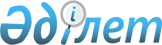 Об утверждении Правил представления сведений по мониторингу производства, транспортировки (перевозки), хранения и реализации товарного, сжиженного нефтяного и сжиженного природного газа
					
			Утративший силу
			
			
		
					Постановление Правительства Республики Казахстан от 4 июля 2012 года № 906. Утратило силу постановлением Правительства Республики Казахстан от 3 апреля 2015 года № 196

      Сноска. Утратило силу постановлением Правительства РК от 03.04.2015 № 196 (вводится в действие со дня его первого официального опубликования).      В соответствии с подпунктом 11) статьи 5 Закона Республики Казахстан от 9 января 2012 года «О газе и газоснабжении» Правительство Республики Казахстан ПОСТАНОВЛЯЕТ:



      1. Утвердить прилагаемые Правила представления сведений по мониторингу производства, транспортировки (перевозки), хранения и реализации товарного, сжиженного нефтяного и сжиженного природного газа.



      2. Настоящее постановление вводится в действие по истечении десяти календарных дней после первого официального опубликования.      Премьер-Министр

      Республики Казахстан                       К. МасимовУтверждены        

постановлением Правительства

Республики Казахстан   

от 4 июля 2012 года № 906  

Правила

представления сведений по мониторингу производства,

транспортировки (перевозки), хранения и реализации товарного,

сжиженного нефтяного и сжиженного природного газа 

1. Общие положения

      1. Настоящие Правила представления сведений по мониторингу производства, транспортировки (перевозки), хранения и реализации товарного, сжиженного нефтяного и сжиженного природного газа (далее - Правила) разработаны в соответствии с подпунктом 11) статьи 5 Закона Республики Казахстан от 9 января 2012 года «О газе и газоснабжении» и устанавливают порядок представления сведений по мониторингу производства, транспортировки (перевозки), хранения и реализации товарного, сжиженного нефтяного и сжиженного природного газа.



      2. В настоящих Правилах используются следующие понятия:



      1) уполномоченный орган – центральный исполнительный орган, осуществляющий государственное регулирование производства, транспортировки (перевозки), хранения и оптовой реализации газа, а также розничной реализации и потребления товарного и сжиженного нефтяного газа вне пределов границ населенных пунктов;



      2) уполномоченный орган в области таможенного дела – государственный орган, осуществляющий руководство в области государственного регулирования экспорта и импорта товарного и сжиженного газа.



      3. Уполномоченный орган осуществляет мониторинг производства, транспортировки (перевозки), хранения и реализации товарного, сжиженного нефтяного и сжиженного природного газа, включающий мониторинг:



      1) объемов производства товарного, сжиженного нефтяного и сжиженного природного газа в Республике Казахстан;



      2) объемов транспортировки и хранения товарного газа;



      3) объемов реализации, в том числе экспорта и импорта товарного, сжиженного нефтяного и сжиженного природного газа в Республике Казахстан;



      4) оптовых цен на товарный, сжиженный нефтяной и сжиженный природный газ, реализуемый в Республике Казахстан;



      5) розничных цен на товарный и сжиженный нефтяной газ, реализуемый в Республике Казахстан;



      6) внутренних потребностей Республики Казахстан в товарном и сжиженном нефтяном газе. 

2. Представление информации

      4. Информация по мониторингу производства, транспортировки (перевозки), хранения и реализации товарного, сжиженного нефтяного и сжиженного природного газа формируется уполномоченным органом на основании сведений, представляемых местными исполнительными органами областей, города республиканского значения, столицы, национальным оператором, производителями, лицами, осуществляющими оптовую и (или) розничную реализацию товарного и (или) сжиженного газа, газотранспортными и газораспределительными организациями.



      5. Лица, осуществляющие оптовую и (или) розничную реализацию сжиженного нефтяного газа, ежемесячно, не позднее пятого числа месяца, следующего за отчетным, представляют в местные исполнительные органы областей, города республиканского значения, столицы, на территории которых осуществляется такая реализация, сведения о реализации и ценах на сжиженный нефтяной газ, в том числе произведенный за пределами территории Республики Казахстан и ввезенный для потребления на территорию Республики Казахстан.



      6. Газотранспортные, газораспределительные организации ежемесячно, не позднее пятого числа месяца, следующего за отчетным, представляют национальному оператору сведения об объемах транспортировки, хранения и ценах товарного газа.



      7. Национальный оператор представляет в уполномоченный орган:



      1) ежемесячно, не позднее двадцатого числа месяца, следующего за отчетным, сведения по транспортировке товарного газа по магистральным газопроводам и его хранению в хранилищах товарного газа согласно приложениям 1, 2;



      2) ежегодно, не позднее первого февраля года, следующего за отчетным, сведения по приобретению сырого и товарного газа в рамках преимущественного права государства согласно приложению 3;



      3) ежегодно, не позднее, чем за три месяца до начала планируемого периода, прогноз внутренних потребностей Республики Казахстан в товарном газе на предстоящий календарный год согласно приложению 4.

      Сноска. Пункт 7 в редакции постановления Правительства РК от 21.01.2014 № 17.



      8. Лица, осуществляющие оптовую и (или) розничную реализацию товарного газа, ежемесячно, не позднее двадцатого числа месяца, следующего за отчетным, представляют в уполномоченный орган сведения о реализации, оптовой и розничных ценах товарного газа, в том числе ввезенного для потребления на территорию Республики Казахстан.



      9. Производители представляют в уполномоченный орган:



      1) ежемесячно, не позднее пятого числа месяца, следующего за отчетным, сведения по производству товарного, сжиженного нефтяного и сжиженного природного газа согласно приложению 5;



      2) ежемесячно, не позднее пятого числа месяца, следующего за отчетным, сведения по отгрузке сжиженного нефтяного газа согласно приложению 6;



      3) ежегодно, не позднее, чем за три месяца до начала планируемого периода, прогнозный объем производства товарного, сжиженного нефтяного и сжиженного природного газа на предстоящие пять лет согласно приложению 7.

      Сноска. Пункт 9 в редакции постановления Правительства РК от 21.01.2014 № 17.



      10. Местные исполнительные органы областей, города республиканского значения, столицы представляют в уполномоченный орган:



      1) ежемесячно, не позднее десятого числа месяца, следующего за отчетным, сведения об оптовых и розничных ценах на товарный, сжиженный нефтяной и сжиженный природный газ, реализуемый в Республике Казахстан согласно приложению 8;



      2) ежемесячно, не позднее пятнадцатого числа месяца, следующего за отчетным, сведения по реализации и потреблению сжиженного нефтяного газа на территории области, города республиканского значения, столицы согласно приложению 9;



      3) ежегодно, не позднее, чем за три месяца до начала планируемого периода, прогноз потребления сжиженного нефтяного газа на предстоящий календарный год на территории области, города республиканского значения, столицы согласно приложению 10.

      Сноска. Пункт 10 в редакции постановления Правительства РК от 21.01.2014 № 17.



      11. Лица, осуществляющие оптовую реализацию сжиженного природного газа, ежемесячно, не позднее пятого числа месяца, следующего за отчетным, представляют в уполномоченный орган сведения о реализации и ценах на сжиженный природный газ, в том числе произведенный за пределами территории Республики Казахстан и ввезенный для потребления на территорию Республики Казахстан.



      12. Уполномоченный орган в области таможенного дела ежемесячно, не позднее пятнадцатого числа месяца, следующего за отчетным, представляет в уполномоченный орган сведения об импорте и экспорте товарного, сжиженного нефтяного и сжиженного природного газа в Республике Казахстан. 

3. Использование данных мониторинга,

реализации и потребления товарного и сжиженного газа

      13. На основе данных мониторинга производства, реализации и потребления товарного и сжиженного газа уполномоченный орган составляет прогнозный баланс производства, реализации и потребления товарного и сжиженного газа на территории Республики Казахстан на предстоящий календарный год на основании сведений, представляемых ему местными исполнительными органами областей, города республиканского значения, столицы, национальным оператором, производителями, лицами, осуществляющими оптовую и (или) розничную реализацию товарного и (или) сжиженного газа, газотранспортными и газораспределительными организациями.

Приложение 1          

к Правилам представления сведений

по мониторингу производства,  

транспортировки (перевозки),  

хранения и реализации товарного,

сжиженного нефтяного и      

сжиженного природного газа    Форма,         

предназначенная для сбора 

административных данных   

Сведения по транспортировке товарного газа      Сноска. Приложение 1 в редакции постановления Правительства РК от 21.01.2014 № 17.      Отчетный период ___________ 20__ года.

      Индекс форм (краткое буквенно-цифровое выражение наименования формы) – ПГ-1 (приложение 1 к Правилам представления сведений по мониторингу производства, транспортировки (перевозки), хранения и реализации товарного, сжиженного нефтяного и сжиженного природного газа).

      Периодичность сбора информации, ежемесячно.

      Круг лиц, представляющих информацию – национальный оператор в сфере газа и газоснабжения (далее – национальный оператор).

      Куда представляется форма – в центральный исполнительный орган, осуществляющий государственное регулирование производства, транспортировки (перевозки), хранения и оптовой реализации газа, а также розничной реализации и потребления товарного и сжиженного нефтяного газа вне пределов границ населенных пунктов (далее – уполномоченный орган).

      Срок представления формы – не позднее двадцатого числа месяца, следующего за отчетным. 

Пояснение

по заполнению формы «Сведения по

транспортировке товарного газа»

      1. Форма заполняется национальным оператором и предоставляется в уполномоченный орган ежемесячно, не позднее двадцатого числа месяца, следующего за отчетным.



      2. Форма заполняется следующим образом:

      в графе 1 «№ п.п.» указывается номер по порядку, при этом последующая информация не должна прерывать нумерацию по порядку;

      в графе 2.1 «Внутренняя поставка товарного газа (область и наименование потребителя)» указывается наименование области, в которую транспортируется товарный газ, с указанием газораспределительных организаций, через которые транспортируется товарный газ от магистрального газопровода до газопотребляющих систем;

      в графе 2.2 «Международный транзит товарного газа (страна)» указывается наименование страны, из которой поступает газ, с указанием наименования участков, через которые транспортируется товарный газ;

      в графе 2.3 «Экспорт казахстанского товарного газа (наименование месторождения, производителя и поставщика товарного газа)» указывается название газодобывающей компании или название месторождения, откуда была произведена транспортировка товарного газа на экспорт, с указанием наименования участков, через которые транспортируется товарный газ;

      в графе 2.4 «Импорт товарного газа (страна)» указывается название страны, из которой поступает газ, с указанием наименования участков, через которые транспортируется товарный газ;

      в графе 3 «Магистральный газопровод» указывается название магистрального газопровода, по которому производилась транспортировка товарного газа;

      в графе 4 «январь», в графе 5 «февраль», в графе 6 «март», в графе 7 «апрель», в графе 8 «май», в графе 9 «июнь», в графе 10 «июль», в графе 11 «август», в графе 12 «сентябрь», в графе 13 «октябрь», в графе 14 «ноябрь», в графе 15 «декабрь» указываются значения показателей по месяцам в соответствии с графами 2.1, 2.2, 2.3, 2.4;

      в графе 16 «с начала года» указывается сумма значения по графам 2.1, 2.2, 2.3, 2.4 за период с января по отчетный месяц.Наименование:                            Адрес:

Тел.:                                    Электронный адрес:

Фамилия и телефон исполнителя:           Тел.:

Руководитель: Ф.И.О.                подпись

Главный бухгалтер: Ф.И.О.           подпись

М.П.

Приложение 2          

к Правилам представления сведений

по мониторингу производства,  

транспортировки (перевозки),  

хранения и реализации товарного,

сжиженного нефтяного и      

сжиженного природного газа    Форма,         

предназначенная для сбора 

административных данных   

Сведения по хранению товарного газа в хранилищах товарного газа      Сноска. Приложение 2 в редакции постановления Правительства РК от 21.01.2014 № 17.      Отчетный период __________ 20__ года.

      Индекс форм (краткое буквенно-цифровое выражение наименования формы) – ПГ-2 (приложение 2 к Правилам представления сведений по мониторингу производства, транспортировки (перевозки), хранения и реализации товарного, сжиженного нефтяного и сжиженного природного газа).

      Периодичность сбора информации, ежемесячно.

      Круг лиц, представляющих информацию – национальный оператор в сфере газа и газоснабжения (далее – национальный оператор).

      Куда представляется форма – в центральный исполнительный орган, осуществляющий государственное регулирование производства, транспортировки (перевозки), хранения и оптовой реализации газа, а также розничной реализации и потребления товарного и сжиженного нефтяного газа вне пределов границ населенных пунктов (далее – уполномоченный орган).

      Срок представления формы – не позднее двадцатого числа месяца, следующего за отчетным. 

Пояснение

по заполнению формы «Сведения по хранению товарного

газа в хранилищах товарного газа»

      1. Форма заполняется национальным оператором и предоставляется в уполномоченный орган ежемесячно, не позднее двадцатого числа месяца, следующего за отчетным.



      2. Форма заполняется следующим образом:

      в графе 1 «№» указывается номер по порядку, при этом последующая информация не должна прерывать нумерацию по порядку;

      в графе 2.1 «Запас газа на начало месяца, в том числе (с указанием владельцев):» указывается наименования владельцев товарного газа, объем которого хранится на начало периода;

      в графе 2.2 «Закачано за месяц, в том числе (с указанием владельцев):» указываются наименования компаний, объем газа которого закачен в хранилище;

      в графе 2.3 «Отобрано за месяц, в том числе (с указанием владельцев):» указывается наименования компаний, объем газа которого отобран из хранилища;

      в графе 2.4 «Запас газа на конец месяца, в том числе (с указанием владельцев):» указываются наименования владельцев товарного газа, объем которого хранится на конец периода;

      в графе 3 «январь», в графе 4 «февраль», в графе 5 «март», в графе 6 «апрель», в графе 7 «май», в графе 8 «июнь», в графе 9 «июль», в графе 10 «август», в графе 11 «сентябрь», в графе 12 «октябрь», в графе 13 «ноябрь», в графе 14 «декабрь» указываются значения показателей по месяцам в соответствии с графами 2.1, 2.2, 2.3;

      в графе 15 «с начала года» указывается сумма значения по графам 2.2, 2.3, 2.4 в период с января по отчетный месяц.Наименование:                              Адрес:

Тел.:                                      Электронный адрес:

Фамилия и телефон исполнителя:             Тел.: 

Руководитель: Ф.И.О.                       подпись

Главный бухгалтер: Ф.И.О.                  подпись

М.П.

Приложение 3          

к Правилам представления сведений

по мониторингу производства,  

транспортировки (перевозки),  

хранения и реализации товарного,

сжиженного нефтяного и      

сжиженного природного газа    Форма,         

предназначенная для сбора 

административных данных   

Сведения по приобретению сырого и товарного газа в рамках

преимущественного права государства      Сноска. Приложение 3 в редакции постановления Правительства РК от 21.01.2014 № 17.      Отчетный период ___________ 20__ года.

      Индекс форм (краткое буквенно-цифровое выражение наименования формы) – ПГ-3 (приложение 3 к Правилам представления сведений по мониторингу производства, транспортировки (перевозки), хранения и реализации товарного, сжиженного нефтяного и сжиженного природного газа).

      Периодичность сбора информации, ежегодно.

      Круг лиц, представляющих информацию – национальный оператор в сфере газа и газоснабжения (далее – национальный оператор).

      Куда представляется форма – в центральный исполнительный орган, осуществляющий государственное регулирование производства, транспортировки (перевозки), хранения и оптовой реализации газа, а также розничной реализации и потребления товарного и сжиженного нефтяного газа вне пределов границ населенных пунктов (далее – уполномоченный орган).

      Срок представления формы – не позднее первого февраля года, следующего за отчетным. 

Пояснение

по заполнению формы «Сведения по приобретению сырого

и товарного газа в рамках преимущественного права государства»

      1. Форма заполняется национальным оператором и предоставляется в уполномоченный орган ежегодно, не позднее первого февраля года, следующего за отчетным.



      2. Форма заполняется следующим образом:

      в графе 1 «Наименование (область и компания-недропользователь)» указываются сначала наименование области, затем наименования недропользователей в рамках этой области, от которых национальный оператор приобретает сырой и/или товарный газ в рамках преимущественного права государства;

      в графе 2 «Месторождение» указывается наименование месторождения того или иного недропользователя в соответствии с графой 1;

      в графе 3.1 «Цена сырого и товарного газа, тенге/тыс. м3» («сырой газ») указывается цена сырого газа по месторождениям в соответствии с графой 2;

      в графе 3.2 «Цена сырого и товарного газа, тенге/тыс. м3» («товарный газ») указывается цена товарного газа по месторождениям в соответствии с графой 2;

      в графе 4.1 «Объем покупки газа, тыс. м3» («сырой газ») указывается объем сырого газа по месторождениям в соответствии с графой 2;

      в графе 4.2 «Объем покупки газа, тыс. м3» («товарный газ») указывается объем товарного газа по месторождениям в соответствии с графой 2.Наименование:                           Адрес:

Тел.:                                   Электронный адрес:

Фамилия и телефон исполнителя:          Тел.: 

Руководитель: Ф.И.О.            подпись

Главный бухгалтер: Ф.И.О.       подпись

М.П.

Приложение 4          

к Правилам представления сведений

по мониторингу производства,  

транспортировки (перевозки),  

хранения и реализации товарного,

сжиженного нефтяного и      

сжиженного природного газа    Форма,         

предназначенная для сбора 

административных данных   

Прогноз внутренних потребностей Республики Казахстан

в товарном газе на 20__год      Сноска. Приложение 4 в редакции постановления Правительства РК от 21.01.2014 № 17.      Отчетный период – ___________ 20__ года.

      Индекс форм (краткое буквенно-цифровое выражение наименования формы) – ПГ-4 (приложение 4 к Правилам представления сведений по мониторингу производства, транспортировки (перевозки), хранения и реализации товарного, сжиженного нефтяного и сжиженного природного газа).

      Периодичность сбора информации, ежегодно.

      Круг лиц, представляющих информацию – национальный оператор в сфере газа и газоснабжения (далее – национальный оператор).

      Куда представляется форма – в центральный исполнительный орган, осуществляющий государственное регулирование производства, транспортировки (перевозки), хранения и оптовой реализации газа, а также розничной реализации и потребления товарного и сжиженного нефтяного газа вне пределов границ населенных пунктов (далее – уполномоченный орган).

      Срок представления формы – не позднее, чем за три месяца до начала планируемого периода. 

Пояснение по заполнению формы «Прогноз внутренних потребностей

Республики Казахстан в товарном газе на 20__год»

      1. Форма заполняется национальным оператором и предоставляется в уполномоченный орган ежегодно, не позднее, чем за три месяца до начала планируемого периода.



      2. Форма заполняется следующим образом:

      в графе 1 «№ п.п.» указывается номер по порядку, при этом последующая информация не должна прерывать нумерацию по порядку;

      в графе 2 «Области, город республиканского значения, столица» указываются наименования областей, города республиканского значения, столицы, куда будут производиться поставки товарного газа;

      в графе 3 «январь», в графе 4 «февраль», в графе 5 «март», в графе 6 «апрель», в графе 7 «май», в графе 8 «июнь», в графе 9 «июль», в графе 10 «август», в графе 11 «сентябрь», в графе 12 «октябрь», в графе 13 «ноябрь», в графе 14 «декабрь» указываются значения объемов потребностей в товарном газе по соответствующему месяцу в соответствии с графой 2, в тыс.куб.м;

      в графе 15 «на год» указываются значения общих объемов потребностей в товарном газе в соответствии с графой 2 за период с января по отчетный месяц.Наименование:                           Адрес:

Тел.:                                   Электронный адрес:

Фамилия и телефон исполнителя:          Тел.: 

Руководитель: Ф.И.О.            подпись

Главный бухгалтер: Ф.И.О.       подпись

М.П.

Приложение 5          

к Правилам представления сведений

по мониторингу производства,  

транспортировки (перевозки),  

хранения и реализации товарного,

сжиженного нефтяного и      

сжиженного природного газа    Форма,         

предназначенная для сбора 

административных данных   

Сведения по производству товарного, сжиженного нефтяного и

сжиженного природного газа за _______20___года      Сноска. Приложение 5 в редакции постановления Правительства РК от 21.01.2014 № 17.      Отчетный период ___________ 20__ года.

      Индекс форм (краткое буквенно-цифровое выражение наименования формы) – ПГ-5 (приложение 5 к Правилам представления сведений по мониторингу производства, транспортировки (перевозки), хранения и реализации товарного, сжиженного нефтяного и сжиженного природного газа).

      Периодичность сбора информации, ежемесячно.

      Круг лиц, представляющих информацию – юридические лица, осуществляющие производство товарного, сжиженного нефтяного и (или) сжиженного природного газа (далее – производители).

      Куда представляется форма – в центральный исполнительный орган, осуществляющий государственное регулирование производства, транспортировки (перевозки), хранения и оптовой реализации газа, а также розничной реализации и потребления товарного и сжиженного нефтяного газа вне пределов границ населенных пунктов (далее – уполномоченный орган).

      Срок представления формы – ежемесячно, не позднее пятого числа месяца, следующего за отчетным. 

Пояснение

по заполнению формы «Сведения по производству товарного,

сжиженного нефтяного и сжиженного природного газа

за ______ 20__ года»

      1. Форма заполняется производителем и предоставляется в уполномоченный орган ежемесячно, не позднее пятого числа месяца, следующего за отчетным.



      2. Форма заполняется следующим образом:

      в графе 1.1 «Переработка сырья» указываются объемы переработанного сырья за отчетный период для производства товарного и сжиженного газа;

      в графе 1.2 «Сжиженный нефтяной газ» указываются объемы произведенного сжиженного нефтяного газа с указанием марки за отчетный месяц;

      в графе 1.3 «Сжиженный природный газ» указываются объемы произведенного сжиженного природного газа с указанием марки за отчетный месяц;

      в графе 1.4 «Товарный газ» указываются объемы произведенного товарного газа за отчетный месяц;

      в графе 2 «Единица измерения» указываются единицы измерения объемов газа, указанных в графах 1.1, 1.2, 1.3, 1.4;

      в графе 3 «январь», в графе 4 «февраль», в графе 5 «март», в графе 6 «апрель», в графе 7 «май», в графе 8 «июнь», в графе 9 «июль», в графе 10 «август», в графе 11 «сентябрь», в графе 12 «октябрь», в графе 13 «ноябрь», в графе 14 «декабрь» указываются значения показателей по месяцам в соответствии с графами 1.1, 1.2, 1.3, 1.4;

      в графе 15 «с начала года» указывается сумма значения по графам 1.2, 1.3, 1.4 за период с января по отчетный месяц.Наименование:                           Адрес:

Тел.:                                   Электронный адрес:

Фамилия и телефон исполнителя:          Тел.: 

Руководитель: Ф.И.О.            подпись

Главный бухгалтер: Ф.И.О.       подпись

М.П.

Приложение 6          

к Правилам представления сведений

по мониторингу производства,  

транспортировки (перевозки),  

хранения и реализации товарного,

сжиженного нефтяного и      

сжиженного природного газа    Форма,         

предназначенная для сбора 

административных данных   

Сведения по отгрузке сжиженного нефтяного газа в 20__году      Сноска. Приложение 6 в редакции постановления Правительства РК от 21.01.2014 № 17.      Отчетный период ___________ 20__ года.

      Индекс форм (краткое буквенно-цифровое выражение наименования формы) – ПГ-6 (приложение 6 к Правилам представления сведений по мониторингу производства, транспортировки (перевозки), хранения и реализации товарного, сжиженного нефтяного и сжиженного природного газа).

      Периодичность сбора информации, ежемесячно.

      Круг лиц, представляющих информацию – юридические лица, осуществляющие производство товарного, сжиженного нефтяного и (или) сжиженного природного газа (далее – производители).

      Куда представляется форма – в центральный исполнительный орган, осуществляющий государственное регулирование производства, транспортировки (перевозки), хранения и оптовой реализации газа, а также розничной реализации и потребления товарного и сжиженного нефтяного газа вне пределов границ населенных пунктов (далее – уполномоченный орган).

      Срок представления формы – не позднее пятого числа месяца, следующего за отчетным. 

Пояснение по заполнению формы «Сведения по отгрузке

сжиженного нефтяного газа в 20__году»

      1. Форма заполняется производителем и предоставляется в уполномоченный орган ежемесячно, не позднее двадцатого числа месяца, следующего за отчетным.



      2. Форма заполняется следующим образом:

      в графе 1 «№ п.п.» указывается номер по порядку, при этом последующая информация не должна прерывать нумерацию по порядку;

      в графе 2 «Области, город республиканского значения и столица» указываются наименование областей, города республиканского значения, столицы, слова «Экспорт» и «Всего», в направлении которых был отгружен сжиженный нефтяной газ;

      в графе 3 «Классификатор административно-территориальных объектов» (код по КАТО)» указываются коды указанных в графе 2 областей, города республиканского значения, столицы по Классификатору административно-территориальных объектов;

      в графе 4 «Январь» указываются общая сумма значений по отгрузке сжиженного нефтяного газа, а также значения по отгрузке сжиженного нефтяного газа с разбивкой по маркам за январь в соответствии с графой 2;

      графа 5 «февраль», графа 6 «март», графа 7 «апрель», графа 8 «май», графа 9 «июнь», графа 10 «июль», графа 11 «август», графа 12 «сентябрь», графа 13 «октябрь», графа 14 «ноябрь», графа 15 «декабрь» заполняются за соответствующий месяц аналогично графе 4;

      в графе 16.1. «с начала года» («Сжиженный газ, всего») общая сумма значений по отгрузке сжиженного нефтяного газа за период с января по отчетный месяц в соответствии с графой 2;

      в графе 16.2. «с начала года» («с разбивкой по маркам») указываются значения по отгрузке сжиженного нефтяного газа с разбивкой по маркам за период с января по отчетный месяц в соответствии с графой 2.Наименование:                           Адрес:

Тел.:                                   Электронный адрес:

Фамилия и телефон исполнителя:          Тел.: 

Руководитель: Ф.И.О.            подпись

Главный бухгалтер: Ф.И.О.       подпись

М.П.

Приложение 7          

к Правилам представления сведений

по мониторингу производства,  

транспортировки (перевозки),  

хранения и реализации товарного,

сжиженного нефтяного и      

сжиженного природного газа    Форма,         

предназначенная для сбора 

административных данных   

Прогнозный объем производства товарного, сжиженного нефтяного и

сжиженного природного газа на 5 лет за 20___- 20___ годы      Сноска. Приложение 7 в редакции постановления Правительства РК от 21.01.2014 № 17.      Отчетный период ___________ 20__ года.

      Индекс форм (краткое буквенно-цифровое выражение наименования формы) – ПГ-7 (приложение 7 к Правилам представления сведений по мониторингу производства, транспортировки (перевозки), хранения и реализации товарного, сжиженного нефтяного и сжиженного природного газа).

      Периодичность сбора информации, ежегодно.

      Круг лиц, представляющих информацию – юридические лица, осуществляющие производство товарного, сжиженного нефтяного и (или) сжиженного природного газа (далее – производители).

      Куда представляется форма – в центральный исполнительный орган, осуществляющий государственное регулирование производства, транспортировки (перевозки), хранения и оптовой реализации газа, а также розничной реализации и потребления товарного и сжиженного нефтяного газа вне пределов границ населенных пунктов (далее – уполномоченный орган).

      Срок представления формы – ежегодно, не позднее, чем за три месяца до начала планируемого периода. 

Пояснение по заполнению формы «Прогнозный объем производства

товарного, сжиженного нефтяного и сжиженного природного газа

на 5 лет за 20___ – 20___годы»

      1. Форма заполняется производителем и предоставляется в уполномоченный орган ежегодно, не позднее, чем за три месяца до начала планируемого периода.



      2. Форма заполняется следующим образом:

      в графе 1.1 «сжиженный нефтяной газ» указываются прогнозируемые объемы производства сжиженного нефтяного газа с указанием марки;

      в графе 1.2 «сжиженный природный газ» указываются прогнозируемые объемы сжиженного природного газа с указанием марки;

      в графе 1.3 «товарный газ» указываются прогнозируемые объемы производства товарного газа;

      в графе 2 «Единица измерения» указываются единицы измерения объемов сжиженного нефтяного и (или) сжиженного природного и товарного газа;

      в графе 3 «январь», в графе 4 «февраль», в графе 5 «март», в графе 6 «апрель», в графе 7 «май», в графе 8 «июнь», в графе 9 «июль», в графе 10 «август», в графе 11 «сентябрь», в графе 12 «октябрь», в графе 13 «ноябрь», в графе 14 «декабрь» указываются значения показателей по месяцам в соответствии с наименованием графы 1.1, 1.2, 1.3;

      в графе 15 «с начала года» указывается сумма значений по графам 1.1, 1.2, 1.3 за период с января по отчетный месяц.Наименование:                           Адрес:

Тел.:                                   Электронный адрес:

Фамилия и телефон исполнителя:          Тел.: 

Руководитель: Ф.И.О.            подпись

Главный бухгалтер: Ф.И.О.       подпись

М.П.

Приложение 8          

к Правилам представления сведений

по мониторингу производства,  

транспортировки (перевозки),  

хранения и реализации товарного,

сжиженного нефтяного и      

сжиженного природного газа    Форма,         

предназначенная для сбора 

административных данных   

Сведения об оптовой и розничной реализации

сжиженного и товарного газа      Сноска. Приложение 8 в редакции постановления Правительства РК от 21.01.2014 № 17.      Отчетный период ___________ 20 __ года.

      Индекс форм (краткое буквенно-цифровое выражение наименования формы) – ПГ-8 (приложение 8 к Правилам представления сведений по мониторингу производства, транспортировки (перевозки), хранения и реализации товарного, сжиженного нефтяного и сжиженного природного газа).

      Периодичность сбора информации, ежемесячно.

      Круг лиц, представляющих информацию – местные исполнительные органы областей, города республиканского значения, столицы.

      Куда представляется форма – в центральный исполнительный орган, осуществляющий государственное регулирование производства, транспортировки (перевозки), хранения и оптовой реализации газа, а также розничной реализации и потребления товарного и сжиженного нефтяного газа вне пределов границ населенных пунктов (далее – уполномоченный орган).

      Срок представления формы – не позднее десятого числа месяца, следующего за отчетным. 

Пояснение

по заполнению формы «Сведения об оптовой и розничной

реализации сжиженного и товарного газа»

      1. Форма заполняется местными исполнительными органами областей, города республиканского значения, столицы и предоставляется в уполномоченный орган ежемесячно, не позднее десятого числа месяца, следующего за отчетным.



      2. Форма заполняется следующим образом:

      в графе 1 «№ п/п» указывается номер по порядку, при этом последующая информация не должна прерывать нумерацию по порядку;

      в графе 2 «Наименование газовой службы» указывается наименование газосетевой организации, которая реализует сжиженный и/или товарный газ;

      в графе 3 «розничная цена» указывается розничная цена сжиженного газа в баллонах, по которой газосетевая организация реализует газ, в тенге за килограмм;

      в графе 4 «оптовая цена» указывается оптовая цена сжиженного газа в баллонах, по которой газосетевая организация реализует газ, в тенге за килограмм;

      в графе 5 «розничная цена» указывается розничная цена бутана, 

по которой газосетевая организация реализует газ, в тенге за килограмм;

      в графе 6 «оптовая цена» указывается оптовая цена бутана, по которой газосетевая организация реализует газ, в тенге за килограмм;

      в графе 7 «розничная цена» указывается розничная цена пропана, 

по которой газосетевая организация реализует газ, в тенге за килограмм;

      в графе 8 «оптовая цена» указывается оптовая цена пропана, по которой газосетевая организация реализует газ, в тенге за килограмм;

      в графе 9 «физическим лицам» указывается мелкооптовая цена товарного газа, по которой газосетевая организация реализует газ физическим лицам, в тенге за тыс. куб.м.;

      в графе 10 «юридическим лицам» указывается мелкооптовая цена товарного газа, по которой газосетевая организация реализует газ юридическим лицам, в тенге за тыс. куб.м.;

      в графе 11 «для промышленных предприятий энергокомплекса» указывается мелкооптовая цена товарного газа, по которой газосетевая организация реализует газ промышленным предприятиям энергокомплекса, в тенге за тыс. куб.м.Наименование:                           Адрес:

Тел.:                                   Электронный адрес:

Фамилия и телефон исполнителя:          Тел.: 

Руководитель: Ф.И.О.            подпись

Главный бухгалтер: Ф.И.О.       подпись

М.П.

Приложение 9          

к Правилам представления сведений

по мониторингу производства,  

транспортировки (перевозки),  

хранения и реализации товарного,

сжиженного нефтяного и      

сжиженного природного газа    Форма,         

предназначенная для сбора 

административных данных   

Реализация и потребление сжиженного газа      Сноска. Приложение 9 в редакции постановления Правительства РК от 21.01.2014 № 17.      Отчетный период ___________ 20__ года.

      Индекс форм (краткое буквенно-цифровое выражение наименования формы) – ПГ-9 (приложение 9 к Правилам представления сведений по мониторингу производства, транспортировки (перевозки), хранения и реализации товарного, сжиженного нефтяного и сжиженного природного газа).

      Периодичность сбора информации, ежемесячно.

      Круг лиц, представляющих информацию – местные исполнительные органы областей, города республиканского значения, столицы.

      Куда представляется форма – в центральный исполнительный орган, осуществляющий государственное регулирование производства, транспортировки (перевозки), хранения и оптовой реализации газа, а также розничной реализации и потребления товарного и сжиженного нефтяного газа вне пределов границ населенных пунктов (далее – уполномоченный орган).

      Срок представления формы – ежемесячно, не позднее 15 числа месяца, следующего за отчетным. 

Пояснение по заполнению формы «Реализация

и потребление сжиженного газа»

      1. Форма заполняется местными исполнительными органами областей, города республиканского значения, столицы и предоставляется в уполномоченный орган ежемесячно, не позднее десятого числа месяца, следующего за отчетным.



      2. Форма заполняется следующим образом:

      в графе 1 «№ п.п.» указывается номер по порядку, при этом последующая информация не должна прерывать нумерацию по порядку;

      в графе 2 «Наименование газовой службы» указывается наименование газосетевых организаций, через которые в соответствующую область, город республиканского значения, столицу поставляется сжиженный газ;

      в графе 3 «Адрес предприятия, телефон» указываются контактные данные газосетевых организаций;

      в графе 4 «Месяц» указываются плановые и фактические показатели по реализации (объем сжиженного газа, который поставлен газосетевым организациям, через которые в соответствующую область, город республиканского значения, столицу поставляется сжиженный газ) и потреблению (объем сжиженного газа, который распределен указанными газосетевыми организациями для потребителей соответствующей области, города республиканского значения, столицы) сжиженного газа за отчетный месяц;

      в графе 5 «С начала 20__ года» указываются плановые и фактические показатели по реализации и потреблению сжиженного газа за период с января по отчетный месяц текущего года;

      в графе 6 «Остатки на конец месяца» указываются объемы остатков сжиженного газа, находящегося у газосетевых организаций, по состоянию на конец отчетного месяца;

      в графе 7 «Заводы-производители» указывается наименование производителя, у которого произведен поставляемый сжиженный газ (если импорт, то указать вместо наименования «импорт»);

      в графе 8 «Компании-поставщики газовым службам» указывается наименование компаний (если будут таковые), через которых сжиженный газ поставляется от производителей до газосетевых организаций;

      в графе 9 «Объемы реализации» указываются объемы реализации сжиженного газа за соответствующий месяц и с начала года, с разбивкой на две части: населению и предприятиям.тонн            Наименование:                           Адрес:

Тел.:                                   Электронный адрес:

Фамилия и телефон исполнителя:          Тел.: 

Руководитель: Ф.И.О.            подпись

Главный бухгалтер: Ф.И.О.       подпись

М.П.

Приложение 10          

к Правилам представления сведений

по мониторингу производства,  

транспортировки (перевозки),  

хранения и реализации товарного,

сжиженного нефтяного и      

сжиженного природного газа    Форма,         

предназначенная для сбора 

административных данных   

Прогноз потребления сжиженного нефтяного газа

по (наименование области) на 20__ год      Сноска. Приложение 10 в редакции постановления Правительства РК от 21.01.2014 № 17.      Отчетный период ___________ 20__ года.

      Индекс форм (краткое буквенно-цифровое выражение наименования формы) – ПГ-10 (приложение 10 к Правилам представления сведений по мониторингу производства, транспортировки (перевозки), хранения и реализации товарного, сжиженного нефтяного и сжиженного природного газа).

      Периодичность сбора информации, ежегодно.

      Круг лиц, представляющих информацию – местные исполнительные органы областей, города республиканского значения, столицы.

      Куда представляется форма – в центральный исполнительный орган, осуществляющий государственное регулирование производства, транспортировки (перевозки), хранения и оптовой реализации газа, а также розничной реализации и потребления товарного и сжиженного нефтяного газа вне пределов границ населенных пунктов (далее – уполномоченный орган).

      Срок представления формы – ежегодно, не позднее, чем за три месяца до начала планируемого периода. 

Пояснение по заполнению формы «Прогноз потребления сжиженного

нефтяного газа по (наименование области) на 20__ год»

      1. Форма заполняется местными исполнительными органами областей, города республиканского значения, столицы и предоставляется в уполномоченный орган ежегодно, не позднее, чем за три месяца до начала планируемого периода.



      2. Форма заполняется следующим образом:

      в графе 2 «январь», в графе 3 «февраль», в графе 4 «март», в графе 5 «апрель», в графе 6 «май», в графе 7 «июнь», в графе 8 «июль», в графе 9 «август», в графе 10 «сентябрь», в графе 11 «октябрь», в графе 12 «ноябрь», в графе 13 «декабрь» указываются прогнозируемые объемы потребления сжиженного нефтяного газа за соответствующий месяц;

      в графе 14 «итого за 20__ год» указывается общий прогнозируемый объем потребления сжиженного нефтяного газа за период с января по отчетный месяц.Наименование:                           Адрес:

Тел.:                                   Электронный адрес:

Фамилия и телефон исполнителя:          Тел.: 

Руководитель: Ф.И.О.         подпись

Главный бухгалтер: Ф.И.О.       подпись

М.П.

Приложение 11         

к Правилам представления    

сведений по мониторингу    

производства, транспортировки  

(перевозки), хранения и реализации

товарного, сжиженного нефтяного и

сжиженного природного газа    

Прогноз потребления сжиженного нефтяного газа по

______________________________________

(наименование области)

на 20___годПримечание:

Исполнитель:

тел.
					© 2012. РГП на ПХВ «Институт законодательства и правовой информации Республики Казахстан» Министерства юстиции Республики Казахстан
				№  п.п2.1. Внутренняя поставка товарного газа (область и наименование потребителя)Магистральный газопроводОбъемы транспортировки, тыс. м3Объемы транспортировки, тыс. м3Объемы транспортировки, тыс. м3Объемы транспортировки, тыс. м3Объемы транспортировки, тыс. м3Объемы транспортировки, тыс. м3Объемы транспортировки, тыс. м3Объемы транспортировки, тыс. м3Объемы транспортировки, тыс. м3Объемы транспортировки, тыс. м3Объемы транспортировки, тыс. м3Объемы транспортировки, тыс. м3Объемы транспортировки, тыс. м3№  п.п2.1. Внутренняя поставка товарного газа (область и наименование потребителя)Магистральный газопроводянварьфевральмартапрельмайиюньиюльавгустсентябрьоктябрьноябрьдекабрьс началагода123…ИТОГО

Внутренняя транспортировкаИТОГО

Внутренняя транспортировка№ п.п2.2. Международный транзит товарного газа (страна)Магистральный газопроводОбъемы транспортировки, тыс. м3Объемы транспортировки, тыс. м3Объемы транспортировки, тыс. м3Объемы транспортировки, тыс. м3Объемы транспортировки, тыс. м3Объемы транспортировки, тыс. м3Объемы транспортировки, тыс. м3Объемы транспортировки, тыс. м3Объемы транспортировки, тыс. м3Объемы транспортировки, тыс. м3Объемы транспортировки, тыс. м3Объемы транспортировки, тыс. м3Объемы транспортировки, тыс. м3№ п.п2.2. Международный транзит товарного газа (страна)Магистральный газопроводянварьфевральмартапрельмайиюньиюльавгустсентябрьоктябрьноябрьдекабрьс началагода123…ИТОГО

Международный транзитИТОГО

Международный транзит№ п.п2.3. Экспорт казахстанского товарного газа (наименование месторождения, производителя и поставщика товарного газа)Магистральный газопроводОбъемы транспортировки, тыс. м3Объемы транспортировки, тыс. м3Объемы транспортировки, тыс. м3Объемы транспортировки, тыс. м3Объемы транспортировки, тыс. м3Объемы транспортировки, тыс. м3Объемы транспортировки, тыс. м3Объемы транспортировки, тыс. м3Объемы транспортировки, тыс. м3Объемы транспортировки, тыс. м3Объемы транспортировки, тыс. м3Объемы транспортировки, тыс. м3Объемы транспортировки, тыс. м3№ п.п2.3. Экспорт казахстанского товарного газа (наименование месторождения, производителя и поставщика товарного газа)Магистральный газопроводянварьфевральмартапрельмайиюньиюльавгустсентябрьоктябрьноябрьдекабрьс начала 

года123…ИТОГО

Экспорт казахстанского газаИТОГО

Экспорт казахстанского газа№ п.п2.4. Импорт товарного газа (страна)Магистральный газопроводОбъемы транспортировки, тыс. м3Объемы транспортировки, тыс. м3Объемы транспортировки, тыс. м3Объемы транспортировки, тыс. м3Объемы транспортировки, тыс. м3Объемы транспортировки, тыс. м3Объемы транспортировки, тыс. м3Объемы транспортировки, тыс. м3Объемы транспортировки, тыс. м3Объемы транспортировки, тыс. м3Объемы транспортировки, тыс. м3Объемы транспортировки, тыс. м3Объемы транспортировки, тыс. м3№ п.п2.4. Импорт товарного газа (страна)Магистральный газопроводянварьфевральмартапрельмайиюньиюльавгустсентябрьоктябрьноябрьдекабрьс начала 

года123…ИТОГО

Импорт товарного газаИТОГО

Импорт товарного газа№Название хранилищаЯнварьФевральМартАпрельМайИюньИюльАвгустСентябрьОктябрьНоябрьДекабрьС начала года12345678910111213141512.1 Запас газа на начало месяца, в том числе (с указанием владельцев):22.2 Закачано за месяц, в том числе (с указанием владельцев):32.3 Отобрано за месяц, в том числе (с указанием владельцев):42.4 Запас газа на конец месяца, в том числе (с указанием владельцев):Наименование (область и компания недропользователь)МесторождениеЦена сырого и товарного газа, тенге/тыс. м3Цена сырого и товарного газа, тенге/тыс. м3Объем покупки газа, тыс. м3Объем покупки газа, тыс. м3Наименование (область и компания недропользователь)Месторождениесырой газтоварный газсырой газтоварный газ123.13.24.14.2область 1недропользователь 1недропользователь 2…область 2недропользователь 1недропользователь 2…№ п.п.Области, город республиканского значения, столицаОбъемы потребностей в товарном газе, тыс. м3 Объемы потребностей в товарном газе, тыс. м3 Объемы потребностей в товарном газе, тыс. м3 Объемы потребностей в товарном газе, тыс. м3 Объемы потребностей в товарном газе, тыс. м3 Объемы потребностей в товарном газе, тыс. м3 Объемы потребностей в товарном газе, тыс. м3 Объемы потребностей в товарном газе, тыс. м3 Объемы потребностей в товарном газе, тыс. м3 Объемы потребностей в товарном газе, тыс. м3 Объемы потребностей в товарном газе, тыс. м3 Объемы потребностей в товарном газе, тыс. м3 Объемы потребностей в товарном газе, тыс. м3 № п.п.Области, город республиканского значения, столицаЯнварьФевральМартАпрельМайИюньИюльАвгустСентябрьОктябрьНоябрьДекабрьНа год123456789101112131415Всего по РКЕдиница измеренияЯнварьФевральМартАпрельМайИюньИюльАвгустСентябрьОктябрьНоябрьДекабрьС начала года1234567891011121314151.1 Переработка сырьяПроизводство: 1.2 сжиженный нефтяной газв том числеМарка 1Марка 2…1.3 сжиженный природный газв том числеМарка 1Марка 2…1.4 товарный газ№ п.пОбласти, город республиканского значения и столица«Классификатор административно-территориальных объектов» (код по КАТО)ЯнварьЯнварьЯнварьЯнварьФевральФевральФевральФевральМартМартМартМартМарт1234444555566666123Сжиженный газ, всегос разбивкой по маркамс разбивкой по маркамс разбивкой по маркамСжиженный газ, всегос разбивкой по маркамс разбивкой по маркамс разбивкой по маркамСжиженный газ, всегоСжиженный газ, всегос разбивкой по маркамс разбивкой по маркамс разбивкой по маркам1Акмолинская2г. Астана3Актюбинская4Алматинская5г. Алматы6Атырауская7ВКО8Жамбылская9ЗКО10Карагандинская11Кызылординская12Костанайская13Мангистауская14Павлодарская15СКО16ЮКО17ЭкспортВсего:№ п.пОбласти, город республиканского значения и столица«Классификатор административно-территориальных объектов»  (код по КАТО)АпрельАпрельАпрельАпрельМайМайМайМайИюнь Июнь Июнь Июнь Июнь № п.пОбласти, город республиканского значения и столица«Классификатор административно-территориальных объектов»  (код по КАТО)7777888899999№ п.пОбласти, город республиканского значения и столица«Классификатор административно-территориальных объектов»  (код по КАТО)Сжиженный газ, всегос разбивкой по маркамс разбивкой по маркамс разбивкой по маркамСжиженный газ, всегос разбивкой по маркамс разбивкой по маркамс разбивкой по маркамСжиженный газ, всегос разбивкой по маркамс разбивкой по маркамс разбивкой по маркамс разбивкой по маркам1Акмолинская2г. Астана3Актюбинская4Алматинская5г. Алматы6Атырауская7ВКО8Жамбылская9ЗКО10Карагандинская11Кызылординская12Костанайская13Мангистауская14Павлодарская15СКО16ЮКО17ЭкспортВсего:№ п.пОбласти, город республиканского значения и столица«Классификатор административно-территориальных объектов»  (код по КАТО)ИюльИюльИюльИюльАвгустАвгустАвгустАвгустСентябрьСентябрьСентябрьСентябрьСентябрь№ п.пОбласти, город республиканского значения и столица«Классификатор административно-территориальных объектов»  (код по КАТО)10101010111111111212121212№ п.пОбласти, город республиканского значения и столица«Классификатор административно-территориальных объектов»  (код по КАТО)Сжиженный газ, всегос разбивкой по маркамс разбивкой по маркамс разбивкой по маркамСжиженный газ, всегос разбивкой по маркамс разбивкой по маркамс разбивкой по маркамСжиженный газ, всегос разбивкой по маркамс разбивкой по маркамс разбивкой по маркамс разбивкой по маркам1Акмолинская2г. Астана3Актюбинская4Алматинская5г. Алматы6Атырауская7ВКО8Жамбылская9ЗКО10Карагандинская11Кызылординская12Костанайская13Мангистауская14Павлодарская15СКО16ЮКО17ЭкспортВсего:№ п.пОбласти, город республиканского значения и столица«Классификатор административно-территориальных объектов»  (код по КАТО)ОктябрьОктябрьОктябрьОктябрьНоябрьНоябрьНоябрьНоябрьДекабрьДекабрьДекабрьДекабрьДекабрь№ п.пОбласти, город республиканского значения и столица«Классификатор административно-территориальных объектов»  (код по КАТО)13131313141414141515151515№ п.пОбласти, город республиканского значения и столица«Классификатор административно-территориальных объектов»  (код по КАТО)Сжиженный газ, всегос разбивкой по маркамс разбивкой по маркамс разбивкой по маркамСжиженный газ, всегос разбивкой по маркамс разбивкой по маркамс разбивкой по маркамСжиженный газ, всегос разбивкой по маркамс разбивкой по маркамс разбивкой по маркамс разбивкой по маркам1Акмолинская2г. Астана3Актюбинская4Алматинская5г. Алматы6Атырауская7ВКО8Жамбылская9ЗКО10Карагандинская11Кызылординская12Костанайская13Мангистауская14Павлодарская15СКО16ЮКО17ЭкспортВсего:№ п.пОбласти, город республиканского значения и столица«Классификатор административно-территориальных объектов» (код по КАТО)С начала годаС начала годаС начала годаС начала года№ п.пОбласти, город республиканского значения и столица«Классификатор административно-территориальных объектов» (код по КАТО)16161616№ п.пОбласти, город республиканского значения и столица«Классификатор административно-территориальных объектов» (код по КАТО)сжиженный газ, всегос разбивкой по маркамс разбивкой по маркамс разбивкой по маркам1Акмолинская2г. Астана3Актюбинская4Алматинская5г. Алматы6Атырауская7ВКО8Жамбылская9ЗКО10Карагандинская11Кызылординская12Костанайская13Мангистауская14Павлодарская15СКО16ЮКО17ЭкспортВсего:Единица измеренияЯнварьФевральМартАпрельМайИюньИюльАвгустСентябрьОктябрьНоябрьДекабрьС начала года123456789101112131415Переработка сырья Производство: 1.1 сжиженный нефтяной газв том числеМарка 1Марка 2…1.2 сжиженный природный газв том числеМарка 1Марка 2…1.3 товарный газ№ п/пНаименование газовой службыСжиженный газ, тг/кг Сжиженный газ, тг/кг Сжиженный газ, тг/кг Сжиженный газ, тг/кг Сжиженный газ, тг/кг Сжиженный газ, тг/кг Товарный газ, тг/тыс.куб.мТоварный газ, тг/тыс.куб.мТоварный газ, тг/тыс.куб.м№ п/пНаименование газовой службыв баллонахв баллонахбутанбутанпропанпропанмелкооптовая ценамелкооптовая ценамелкооптовая цена№ п/пНаименование газовой службырозничная ценаоптовая ценарозничная ценаоптовая ценарозничная ценаоптовая ценафизическим лицамюридическим лицамдля пром. предприятий энерго-

комплекса123 4 5 6 7 8 9 10 11 1газосетевая организация 12газосетевая организация 23газосетевая организация 3…Итого: № п/п Наименование газовой службыАдрес предприятия, телефонМесяцМесяцМесяцМесяцС начала 20____ годаС начала 20____ годаС начала 20____ годаС начала 20____ года№ п/п Наименование газовой службыАдрес предприятия, телефонпланпланфактфактпланпланфактфакт№ п/п Наименование газовой службыАдрес предприятия, телефонреализацияпотребление реализацияпотребление реализацияпотребление реализацияпотребление 123444455551газосетевая организация 12газосетевая организация 23газосетевая организация 3…Итого:№ п/пНаименование газовой службыОстатки на конец месяцаЗаводы производителиКомпании поставщики газовым службамОбъемы реализации Объемы реализации Объемы реализации Объемы реализации № п/пНаименование газовой службыОстатки на конец месяцаЗаводы производителиКомпании поставщики газовым службамнаселениюнаселениюпредприятиямпредприятиям№ п/пНаименование газовой службыОстатки на конец месяцаЗаводы производителиКомпании поставщики газовым службаммесяцс нач.годамесяцс нач.года126789999газосетевая организация 1газосетевая организация 2газосетевая организация 3…Итого:МесяцЯнварьФевральМартАпрельМайИюньИюльАвгустСентябрьОктябрьНоябрьДекабрьИтого за 20__ год1234567891011121314объемМесяцЯнварьФевральМартАпрельМайИюньИюльАвгустСентябрьОктябрьНоябрьДекабрьИтого за 20__ годобъем